Для того, чтобы просмотреть полную интерактивную версию независимого рейтинга учреждений культуры, субъектов Российской Федерации и муниципальных образований по уровню качества государственных и муниципальных услуг в сфере культуры, необходимо перейти по ссылке «Полный рейтинг» или выбрать раздел «Рейтинги» в меню, расположенном в верхней части страницы.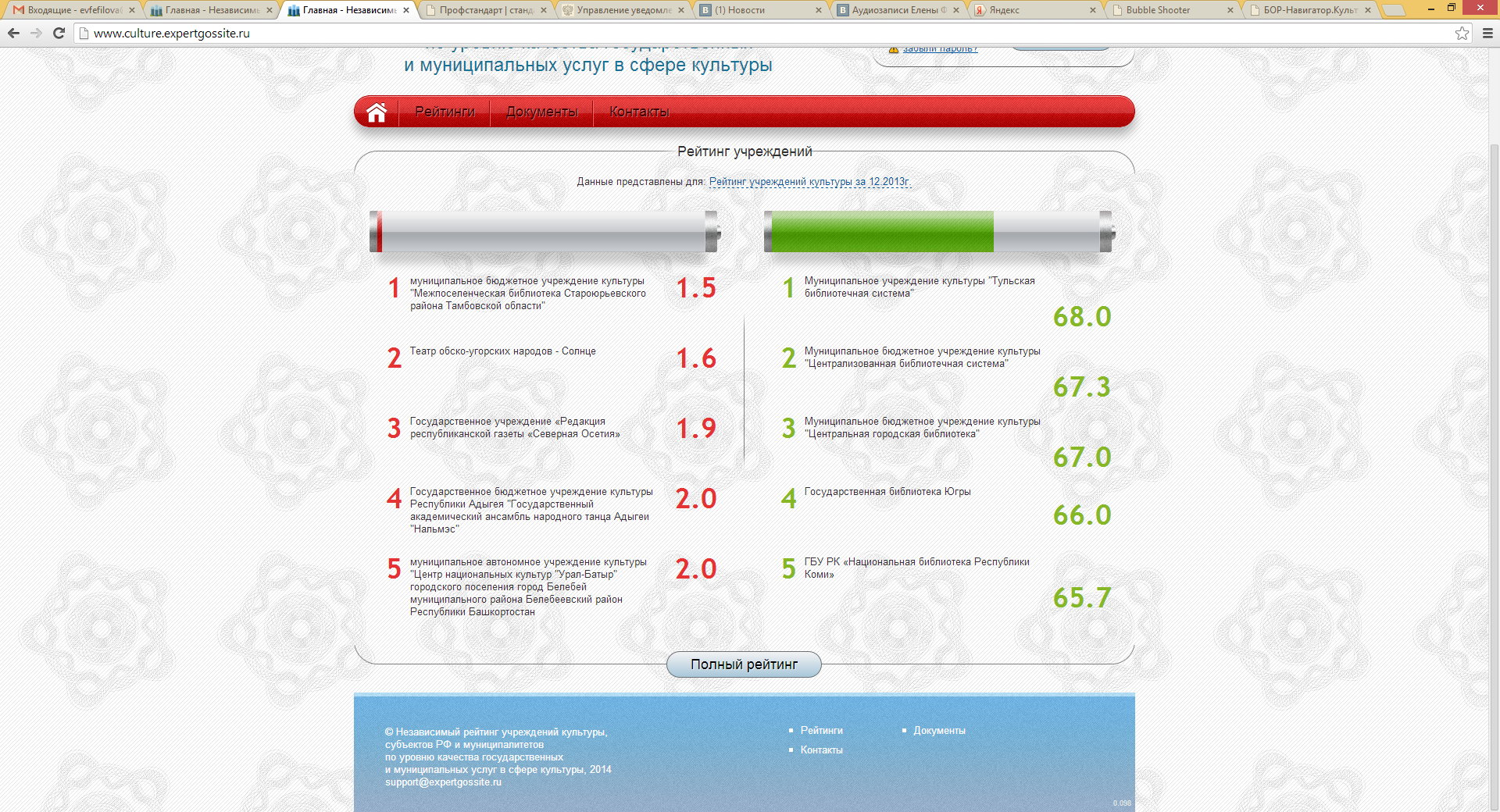 Рис.1. Ссылки на полный рейтингИнтерактивная версия рейтинга позволяет настраивать параметры отображения данных - сортировать организации в соответствии с:-  уровнем публично-правового образования, являющегося учредителем организации (федеральный уровень, уровень субъекта Российской Федерации - региональный, муниципальный уровень- типами учреждений, для организаций культуры выделены следующие типы: библиотека, театр, музей, школа (учреждение образования в сфере культуры), культурно-досуговое учреждение. Для отображения требуемой выборки следует выбрать необходимые значения из фильтров «Выберите уровень» и «Выберите тип».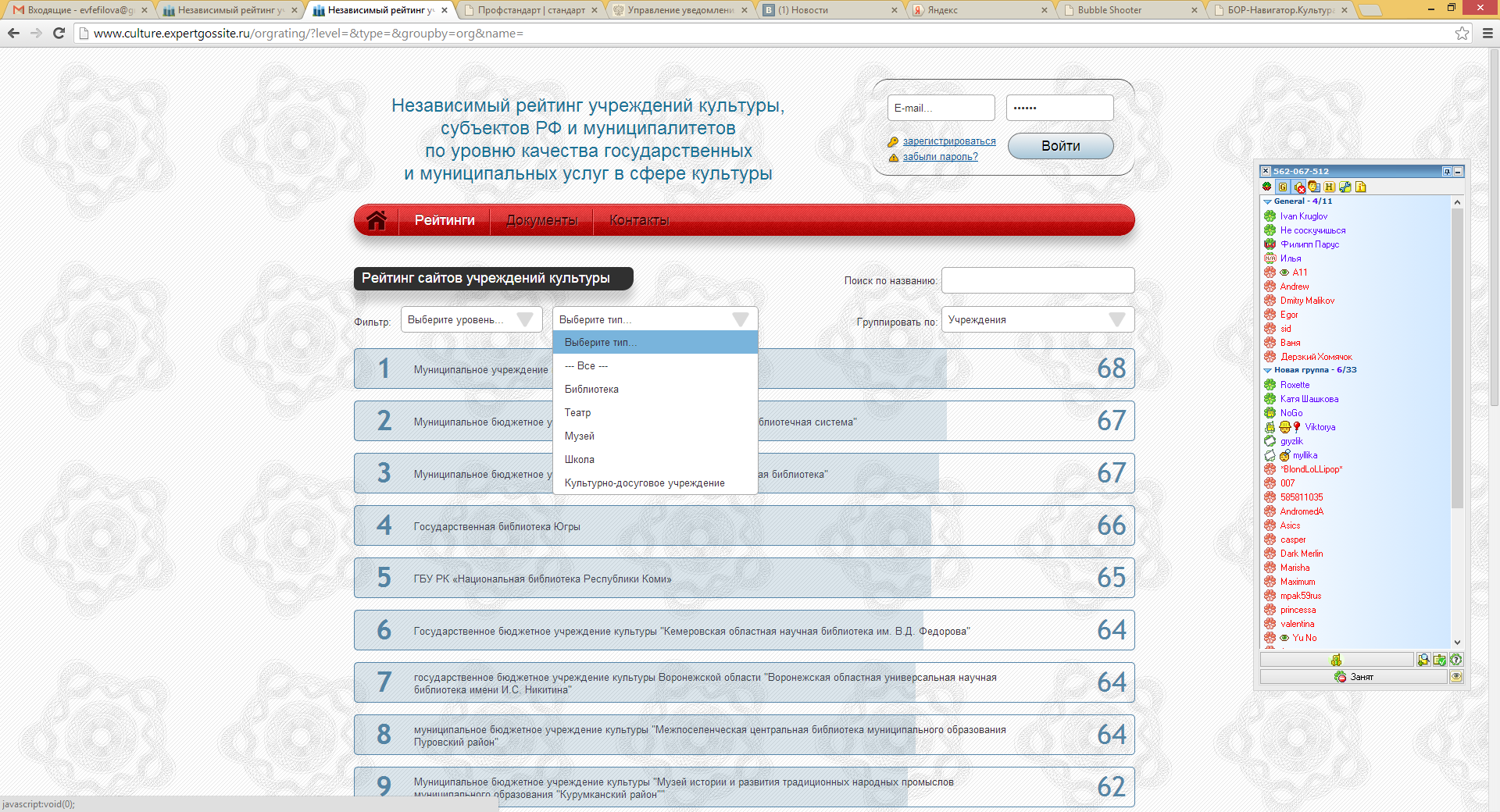 Рис.2. Настройка отображения рейтингаТак же предусмотрена возможность группировки результатов рейтинга по учреждениям, муниципальным образованиям, регионам, федеральным округам (раскрывающийся список «группировать по»).Для просмотра результата по конкретному учреждению необходимо занести его название в поле «Поиск», затем нажать клавишу Enter.Регистрация на сайте позволяет скачать полную версию рейтинга в форматах .xls или .pdf.Ссылка на процедуру регистрации находится в правом верхнем углу окна. После заполнения обязательных полей на указанный адрес электронной почты в автоматическом режиме будет отправлено письмо об одобрении регистрации, после чего возможна авторизация (логин: e-mail, указанный при регистрации; пароль, указанный при регистрации). 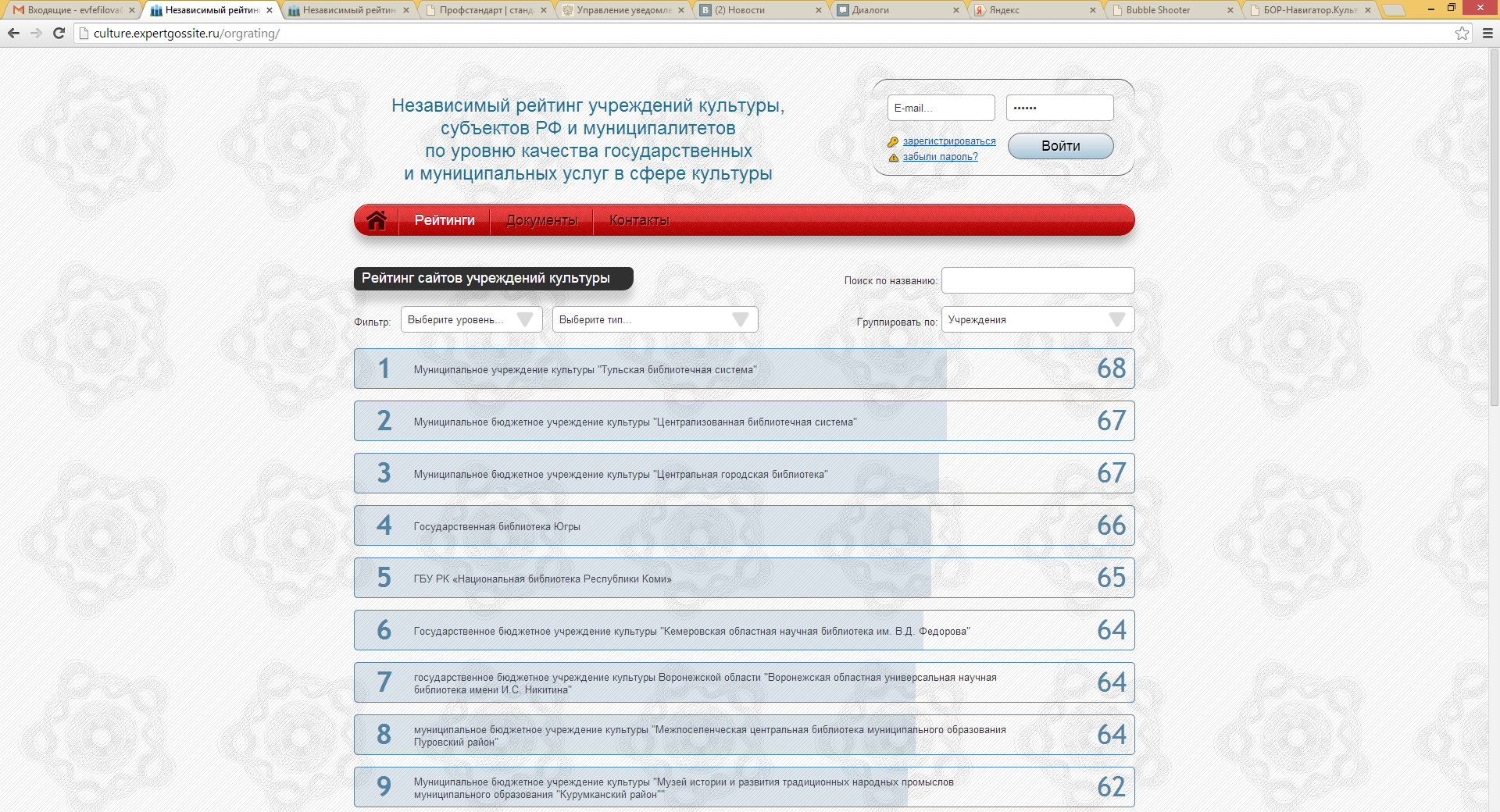 Рис. 3. Авторизация на сайте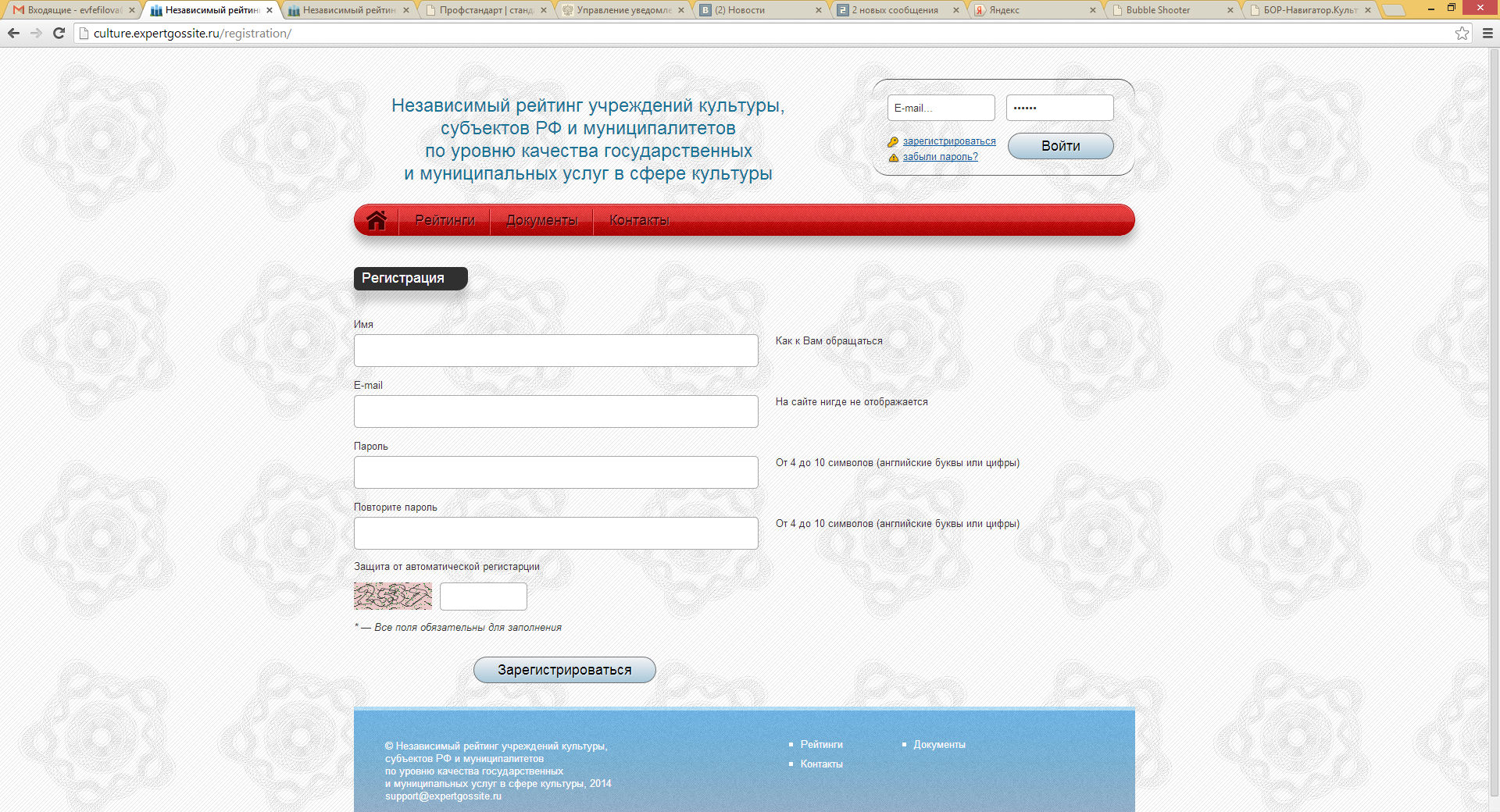 Рис. 4. РегистрацияВ разделе «Документы» содержатся нормативно-правовые акты, послужившие основой для составления рейтинга, а так же текст методики оценки.В разделе «Контакты» указаны способы обратной связи с разработчиками рейтинга.